МОСКОВСКИЙ ГОСУДАРСТВЕННЫЙ УНИВЕРСИТЕТимени М.В.ЛОМОНОСОВАФАКУЛЬТЕТ БИОИНЖЕНЕРИИ И БИОИНФОРМАТИКИОтчет о качестве расшифровки структуры белка 1W5D методом рентгеноструктурного анализаРаботу выполнила:Елисеева Ю.И.402 группаМосква, 2014 г.ОглавлениеАннотация…………………………………………………………………………….....3Использованные сокращения………………………………………………………...3Введение………………………………………………………………………………….4Результаты и обсуждение……………………………………………………………...5Общая информация о модели……………………………………………………..5Значения индикаторов качества модели в целом……………………………...5Маргинальные остатки……………………………………………………………8Список нескольких маргинальных остатков…………………………………..8Детальный анализ нескольких маргинальных остатков………..……9Сравнение модели из PDB с моделью из PDB_redo…………………………..12Выводы…………………………………………………………………………………13Использованные источники…………………………………………………………14АннотацияВ данном отчете  я попробовала продемонстрировать анализ структуры 1W5D [2].  Рассматривались разные индикаторы для того, чтобы сделать выводы о качестве 1W5D. Соответственно, целью являлось показать недостатки в этой структуре.Использованные сокращения:B- factor – температурный факторPBP - пенициллин-связывающий доменPBPs-C1 - пенициллин-связывающий домен подкласса C1RSR (real-space R factor) – пространственный R factorВведение Геном Bacillus subtilis, кодирует 16 пенициллин-связывающих доменов (PBPs), вовлеченных в синтез и/или ремоделирование пептидогликана в течение сложного жизненного цикла этой спорулирующий Грам-положительной палочковидной бактерии. PBP4a (кодируемый геном dacC) – это низкомолекулярное вещество, ясно показывающее in vitro DD-карбоксипептидазную активность. В 2007 году была определена кристаллическая структура его одного и в комплексе с пептидом (D-α-aminopymelyl-ε-D-alanyl-D-alanine), который скрывает терминальный C- конец “Bacillus peptidoglycan stem peptide” [1].PBP4a кристаллизовался в группу симметрии кристаллической решётки P3212 с 1 молекулой в асимметрической ячейке.Actinomadura R39 DD - пептидаза использовалась в качестве модели в методе молекулярного замещения.PBP4a структура содержит 3 домена, 1 из которых сохраняет типичную структуру и активный сайт пенициллин-связывающих протеинов. Этот  домен состоит из 5-виткового антипараллельного β-листа, покрытого с 2-х сторон α-спиралями. Между консервативными мотивами 1 и 2 находится вставка из 221 остатка, формирующая домены II и III, при  этом домен III вставлен во II. Каждый из 3-х доменов имеетβ-лист, ориентированный направо к остальным.Длинная неструктурированная петля (130-156) присутствует в домене II. Она хорошо упаковывается в пенициллин-связывающем домене, с остатками Pro142, Asp145, Tyr150, которые являются частью специфического кармана на дне активного сайта.На противоположной стороне домена II  серия остатков лизина (Lys83, Lys85, Lys86, Lys114, Lys119, Lys122 и Lys265)  формирует положительно заряженную поверхность на стороне обратной пенициллин-связывающему домену. Эти лизины не консервативны в первичной структуре, и эта особенность может быть уникальной для B. subtilis PBP4a.Структура кристалла PBP4a  и его комплекса сообщила информацию о специфичной ферментативной активности PBPs-C1, которая описана как DD - карбоксипептидазная, DD – транспептидазная и DD – эндопептидазная [1].Результаты и обсуждениеОбщая информация о модели [2]В данной работе использовался  метод  молекулярного замещения для решения фазовой проблемы [1].Число измеренных рефлексов составляет 34 427.Число рефлексов с силой сигнала, превышающей стандартное отклонение более чем в три раза равен 33 638. Это составляет 97,7% от всех.Разрешение: 2.10 Å.Минимальное и максимальное разрешение для использованных рефлексов составляет 58.38  и 2.10 Å соответственно.Полнота набора рефлексов равна 97.7 %.Параметры элементарной ячейки: a = 67.41 Å, b  = 67.41 Å, c = 228.46 Å; α = 90.00 °, β = 90.00 °, γ = 120.00°.Группа симметрии: 	 P (примитивная ячейка) 32 1 2.Значения индикаторов качества модели в целом R-фактор: 0.229R_free:  0.268R_free – R-фактор = 3.9% (<10%) – переоптимизации не наблюдается.Число маргинальных остатков по карте Рамачандрана равно 7. Ниже приведены соответствующие аминокислоты и их углы  (phi,psi):      82 LEU (172.4, 118.8)      85 LYS (-168.4, -28.1)     181 GLY (62.9, -34.4)     183 GLU (164.6, 144.1)     190 PRO (-48.9, -84.7)     191 LYS (163.1, 108.0)     431 LYS (-46.8, -178.8)Сама карта Рамачандрана приведена ниже (рис.1.)92,8 % всех остатков находятся в предпочитаемой области, а 98,5% в разрешенной. Это довольно хорошо, что видно, и из самой карты. Остатки, которые не попали в эти области, по-видимому, являются маргинальными. Более подробное их рассмотрение будет далее.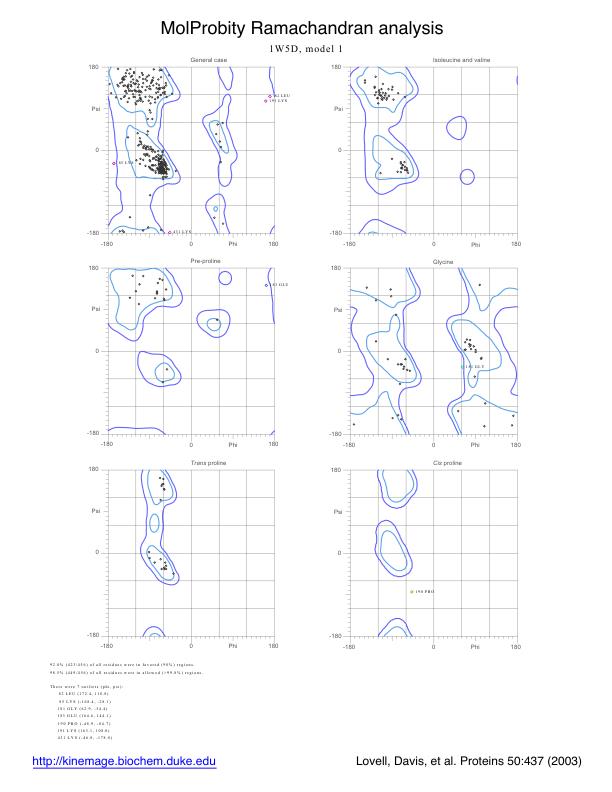 Рис.1. Карта Рамачандрана изучаемой структуры [3]Также рассмотрела некоторые другие индикаторы модели [4].Например, RSR (пространственный R-factor), который при норме равен от 10 до 20%. А у моей модели средний RSR составляет 22,9%, что не очень хорошо.  Значит, многие атомы плохо вписываются в построенную электронную плотность.  Общее распределение RSR-фактора для структуры 1W5D представлено на рисунке 2 (для каждого остатка показано соответствующее ему значение RSR) . На этом же рисунке видно несколько выдающихся пиков, судя по всему, это маргинальные остатки, речь о них пойдет дальше. 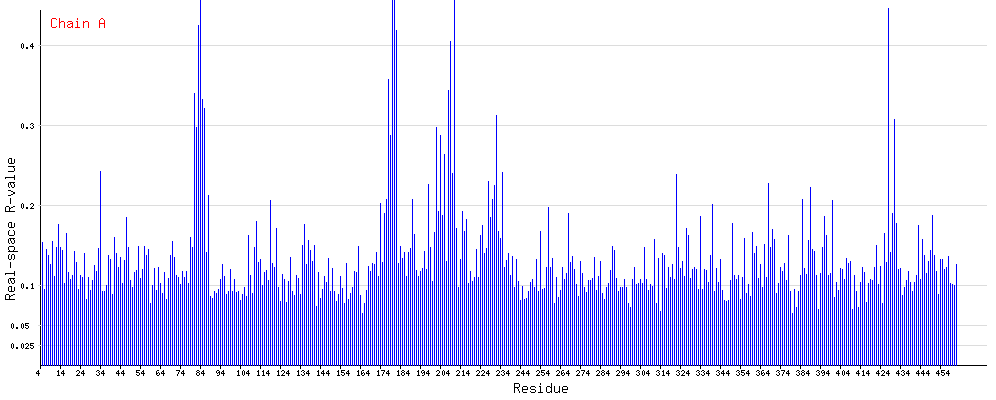 Рис.2. RSR изучаемой структуры [4]Еще один немаловажный индикатор качества модели – это температурный фактор, отвечающий за ‘размазанность’ функции электронной плотности, соответствующей определенному атому. Хорошо, когда он принимает значения меньше 20. В данном случае средний B-фактор равен 22,9, и видно, что для некоторых остатков он принимает значения больше 60! Это нехорошо, значит, эти атомы сильно колеблются, и мы не можем их хорошо идентифицировать в пространстве. 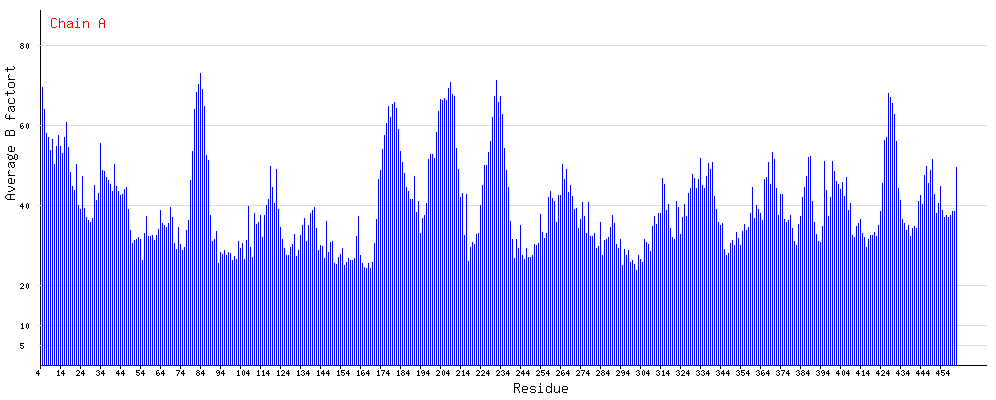 Рис. 3. Распределение значений температурного (В) фактора для атомов структуры [4]Ещё рассмотрела Z-score,который можно посчитать так: Z-score=(RSR-<RSR>)/sigma.Z-score считается для отдельного атома, и в хорошем случае он должен быть меньше 2, здесь средний Z-score равен 0.13. Это неплохо.  Но опять видны остатки (рис.4.), у которых  этот параметр превышает 2, всего таких остатков 4.37% от всех.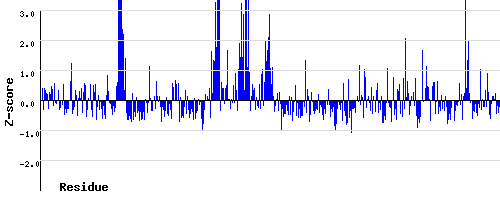 
Рис. 4. Z-score остатков изучаемой структуры [4]Еще 1 параметр, на который стоит обратить внимание, это “Significant regions”. Это ‘значимые регионы’ с большим RSR. Некоторые из этих пиков будут рассмотрены далее. 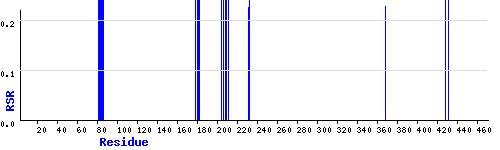 Рис. 5. Significant regions  изучаемой структуры [4]Маргинальные остатки3.3.1. Список нескольких маргинальных остатковТаблица 1. Список нескольких маргинальных остатков [3,4] Детальный анализ нескольких маргинальных остатковВ первую очередь интересовал анализ тех остатков, роль которых обсуждалась  в статье [1]. Например, Pro142, Asp145, Tyr150, которые являются частью специфического кармана на дне активного сайта.Посмотрела на их параметры[3,4]: у Pro 142 всё хорошо, а вот 2 других, похоже, маргиналы:Asp 145: clash 0.788Å,  O with A 148 THR HG22Tyr150: clash 0.481Å, CE2 with A 148 THR HG21Посмотрела на эти остатки в PyMol [5]:Tyr150: MolProbity [4] выдает, что у него происходит перекрывание с Thr 21. Выделила Tyr 150 циановым цветом, оранжевым обозначила атомы, между которыми должно происходить перекрывание. 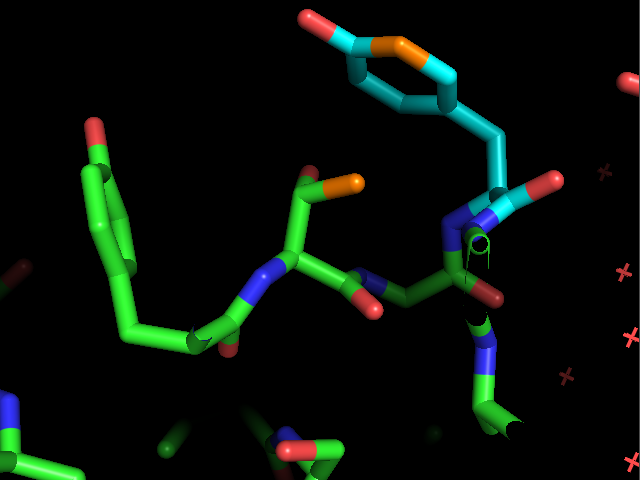 Рис. 6. Tyr150: перекрывание 0.481Å, CE2 с A 148 THR HG21Asp 145: аналогично. Смотрим перекрывание между Asp 145(желтый) и Thr 148. Атомы, между которыми должно происходить перекрывание выделены оранжевым цветом.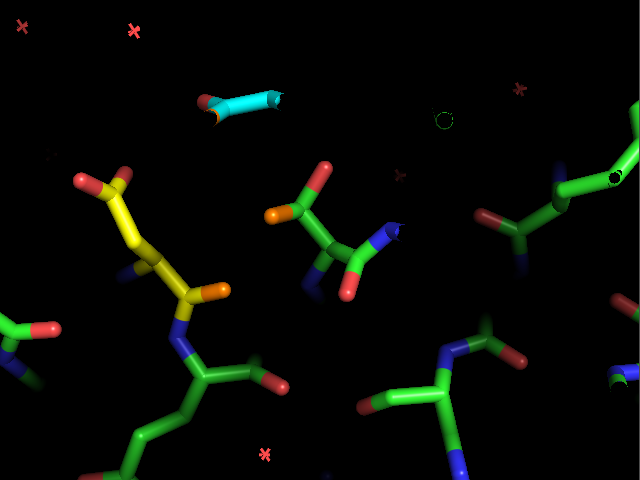 Рис.7. Asp 145: перекрывание 0.788Å,  O с A 148 THR HG22Также рассмотрела Lys 191, у него проблемы с несколькими параметрами: Lys 191(Clash: 0.599Å HE2 with A2163 HOH O; Ramachandran: OUTLIER (0%) General / 163.1,108.0 [3].У Lys 191  должно быть перекрывание между HE2 и водой A2163 HOH O (выделены оранжевым). И еще у этого остатка, видимо, неправильная укладка боковой цепи (что следует из карты Рамачандрана).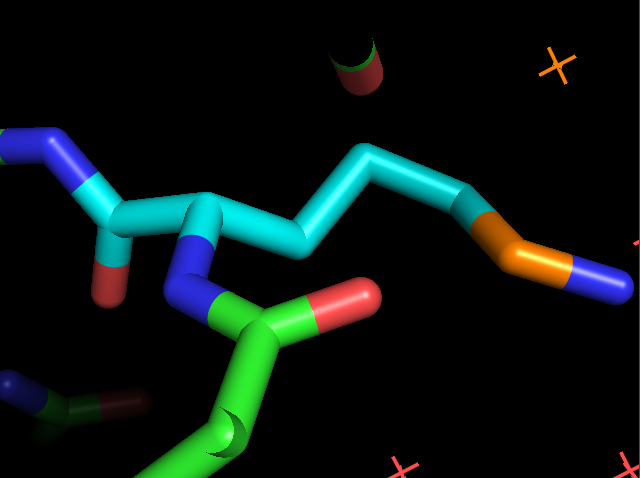 Рис. 8. Lys 191(перекрывание: 0.599Å HE2 с A2163 HOH O; Ramachandran: OUTLIER (0%) General / 163.1,108.0Для остатков 81-86 плохое RSR. Посмотрела для них электронную плотность. Использовала уровень срезки 2 сигма. Как видно, атомы плохо поместились в электронную плотность. Также у этих остатков плохой z-score (больше 2). И температурный фактор больше 60! Значит, это маргиналы.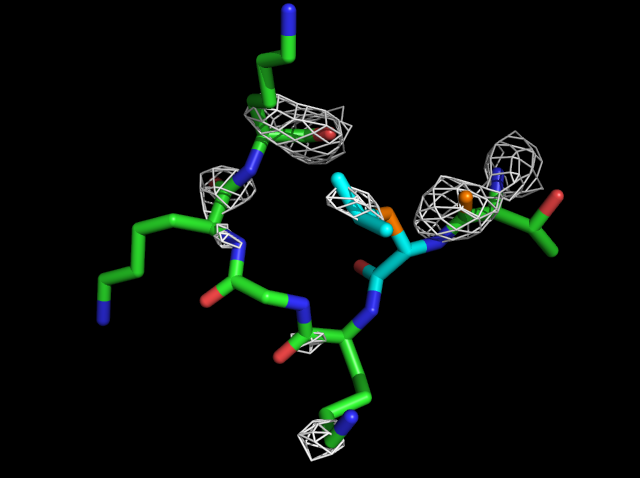 Рис. 9. Электронная плотность 81-86 остатков.Также построила электронную плотность с уровнем подрезки 2 сигма, для остатков из статьи. Видно, что они хорошо в нее вписываются (рисунок 10).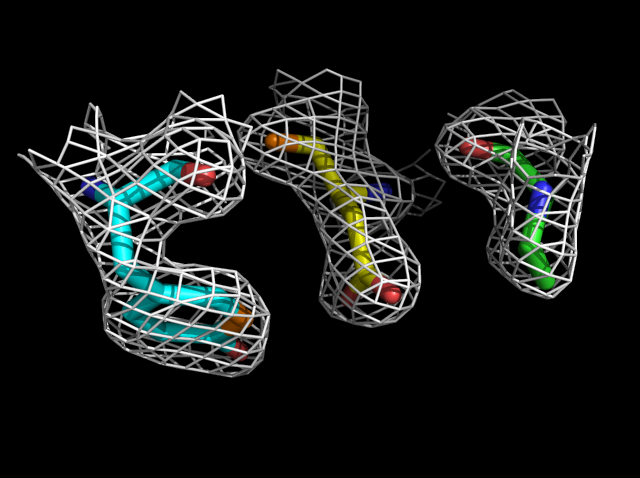 Рис. 10. Электронная плотность у аминокислот: Pro142 (зеленый), Asp145 (желтый), и Tyr150 (циановый)Также в статье [1] упоминается серия остатков лизина (Lys83, Lys85, Lys86,Lys114, Lys119, Lys122 и Lys265), посмотрела на их электронную плотность.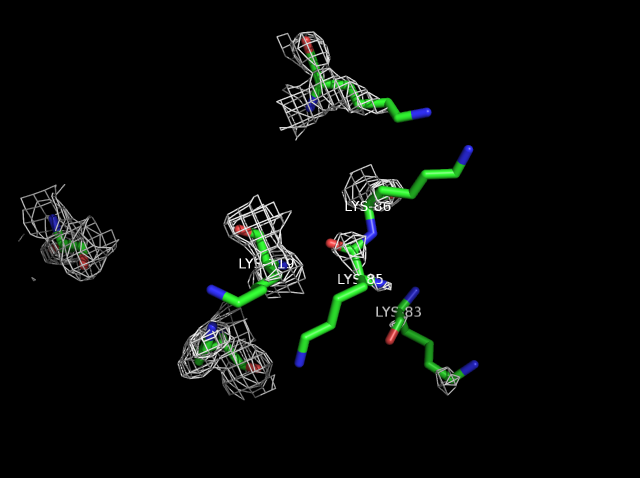 Рис. 11. Электронная плотность у остатков лизинаВидно, что некоторые остатки плохо вписались: Lys 83,Lys 85, Lys 86, Lys 119. И действительно про остатки 81-86, мы знаем, что они маргиналы. А у Lys 119 RSR = 20, 6. Сравнение модели из PDB с моделью из PDB_redoPDB_redo служит для оптимизации структуры. Сравнила  некоторые данные из PDB для 1W5D  с PDB_redo. Видно, что они улучшились:Таблица. 2. Данные для 1W5D из PDB и из PDB_redoВыводыВ целом, я думаю, качество структуры 1W5D является нормальным со средним разрешением  (2.1 Å).  Также структура неплохо оптимизирована. Конечно, есть и недостатки: довольно много остатков вне разрешенной области на карте Рамачандрана, многие атомы плохо вписываются в построенную электронную плотность (высокий RSR),  многие атомы плохо локализованы в пространстве (большие значения температурного фактора).Использованные источники:Sauvage, E.,  Duez, C.,  Herman, R.,  Kerff, F.,  Petrella, S.,  Anderson, J.W.,  Adediran, S.A.,  Pratt, R.F.,  Frere, J.M.,  Charlier, P.(2007) J. Mol. Biol., 371, 528–539.Crystal structure of the Bacillus subtilis penicillin-binding protein 4a, and its complex with a peptidoglycan mimetic peptide.Сервис PDB (http://www.rcsb.org/pdb/home/home.do)Сервис MolProbity (http://molprobity.biochem.duke.edu/ )Сервер EDS (http://eds.bmc.uu.se/eds/index.html )Программа PyMol v-1.7.2.1 (http://www.pymol.org/)№ПоказателиAsp145Перекрывание с  Thr 21(HG22)Tyr150Перекрывание с  Thr 21(HG21)Lys 191Перекрывание с A2163 HOH O; вне разрешенной области на карте Рамачандрана.Thr 81Плохое значение RSR (высокий)Leu 82Плохое значение RSR (высокий)Lys 83Плохое значение RSR (высокий)Gly 84Плохое значение RSR (высокий)Lys 85Плохое значение RSR (высокий); вне разрешенной области на карте РамачандранаLys 86Плохое значение RSR (высокий)Gly 181Вне разрешенной области на карте РамачандранаGly 183Вне разрешенной области на карте РамачандранаPro 190Вне разрешенной области на карте РамачандранаLys 431Вне разрешенной области на карте РамачандранаПараметрPDBPDB_redoR-Value0.224	0.1908R-free0.268	0.2216Ramachandran plot appearance-1.341	-0.176Chi-1/Chi-2 rotamer normality-2.325-1.381